Дорогие школьники!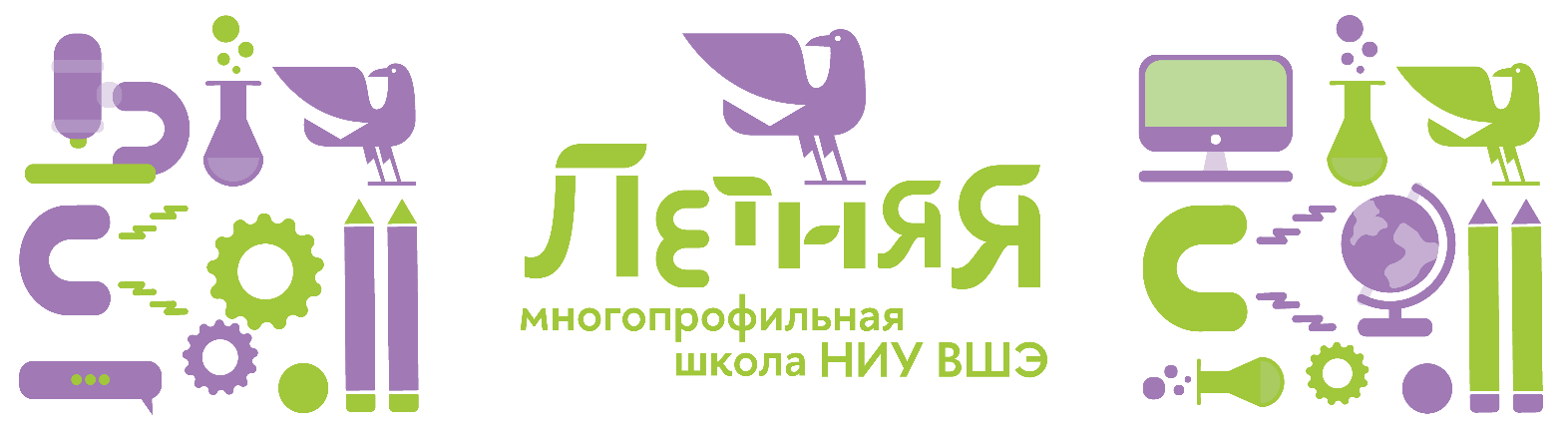 Высшая школа экономики устраивает для вас Международную летнюю многопрофильную гуманитарную школу. Под таким новым названием мы проводим нашу традиционную ЛМШ. До 4 июня мы ждем ваши заявки и портфолио! САЙТ ШКОЛЫ:   ГРУППА VK: https://vk.com/lmsh_hseКОГДА: 9-17 июля 2023 годаГДЕ: AZIMUT Парк-отель, Переславль-Залесский, Ярославская областьКАК: 5-разовое питание, 3-местные номера с удобствами, охраняемая большая территория отеля для прогулок и игр на свежем воздухе. Будет организован трансфер из Москвы туда-обратно.СКОЛЬКО: 38 000 рублей (предусмотрены СКИДКИ: https://shkolnikam.hse.ru/multi/discount)КАК ПОПАСТЬ В ШКОЛУ: Подготовить электронное портфолио https://shkolnikam.hse.ru/multi/selectionЗагрузить портфолио до 4 июня: https://shkolnikam.hse.ru/multi/regПо всем вопросам обращайтесь на olymp@hse.ruШкола подходит вам, если вы окончили 7-10 классы.Школа подходит вам, если вы интересуетесь одним/двумя/всеми направлениями из перечисленных ниже журналистика и медиафилология и лингвистикаистория и история искусствфилософия и культурологияизучение Античности и ВостокаШкола подходит вам, если вопросы ниже вызывают у вас интерес Как устроено современное кино и как устроено современное кино? Как наводили красоту наши бабушки и как проводили досуг древние греки? Можно ли научить робота эмоциям и стоит ли это делать? Как подготовить классный мультимедийный проект или опубликовать цикл подкастов?Школа подходит вам, если вы хотите сформулировать идею проекта/исследования, составить план разработки проекта, получить совет от преподавателя Вышки, узнать, как работать над проектом в команде.Школа подходит вам, если вы хотите познакомиться с увлеченными гуманитарным знанием единомышленниками-старшеклассниками, пообщаться с педагогами и студентами Вышки.